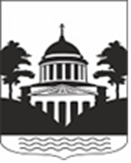 Российская ФедерацияНовгородская областьДУМА ЛЮБЫТИНСКОГО МУНИЦИПАЛЬНОГО  РАЙОНАР Е Ш Е Н И Е  О проведении конкурса по отбору кандидатур на должность  Главы Любытинского  муниципального района   Принято Думой Любытинского муниципального района 24 июня 2022 годаВ соответствии с Федеральным законом от 6 октября 2003 года  № 131-ФЗ «Об общих принципах организации местного самоуправления в Российской Федерации», частью 1-1 статьи 4 областного закона от 02.12.2014 № 674-ОЗ «О сроке полномочий представительных органов муниципальных образований Новгородской области и порядке формирования представительных органов муниципальных районов Новгородской области, сроке полномочий и порядке избрания глав муниципальных образований Новгородской области, требованиях к уровню профессионального образования и профессиональным знаниям и навыкам, учитываемых в условиях конкурса по отбору кандидатур на должность главы городского округа, муниципального района, муниципального округа», Уставом Любытинского муниципального района, решением Думы Любытинского муниципального района от 28.08.2020 № 364 «Об утверждении Порядка проведения конкурса по отбору кандидатур на должность Главы  муниципального района и об установлении общего числа членов конкурсной комиссии по отбору кандидатур на должность Главы  муниципального района» Дума Любытинского муниципального района РЕШИЛА:1. Назначить проведение конкурса по отбору кандидатур на должность Главы Любытинского муниципального района на 12 августа  2022 года.2. Направить настоящее решение Губернатору Новгородской области и в Совет депутатов Любытинского сельского поселения.3. Опубликовать решение в районной газете «Любытинские вести» и разместить на официальном сайте Администрации Любытинского муниципального района в информационно-телекоммуникационной сети «Интернет».Председатель Думымуниципального района                  М.Н. Ершоваот 24.06.2022 года №138Глава муниципального  района                   А.А. Устинов    